Председатель комиссии по культуре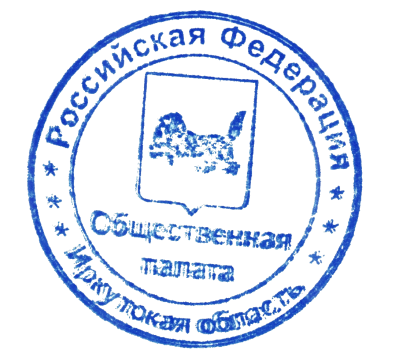  и сохранению историко - культурного наследия  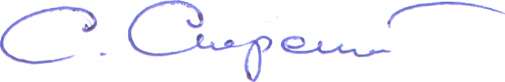 ____________________С.А. Снарский «26» января  2017 г.ПОЛОЖЕНИЕо проведении II Байкальского Международного фестиваля «Хоровод ремёсел на земле Иркутской - 2017» к 80-летию Иркутской области Проект реализуется при поддержке: Правительства Иркутской области, Управления Губернатора Иркутской области и Правительства Иркутской области по связям с общественностью и национальным отношениям, Министерства культуры и архивов Иркутской области, Администрации города Иркутска.Организаторы фестиваля: Общественная палата Иркутской области, Архитектурно-этнографический музей «Тальцы»; Иркутская областная общественная организация «Союз мастеров народного искусства «Оникс».Оргкомитет фестиваля:Для проведения мероприятий фестиваля формируется оргкомитет. В него входят: представители заинтересованных организаций, ведомств, общественных объединений Иркутской области.Оргкомитет решает следующие задачи:- Осуществляет руководство фестивалем.- Объединяет усилия государственных структур, национально-культурных центров, общественных объединений, бизнеса, для проведения фестиваля.- Активизирует творческую деятельность населения по освоению и развитию народных художественных ремёсел, особенно молодёжной среды в муниципальных образованиях Иркутской области. - Ведёт приём и выполнение заявок по участию в фестивале.- Осуществляет информационную поддержку и обеспечивает рекламу фестиваля. - Формирует и оформляет традиционную площадку заключительного этапа фестиваля на базе Архитектурно-этнографического музея «Тальцы» 19 августа 2017 года как праздника всех поколений и единения национальных культур.- Организует работу жюри, церемонии открытия и закрытия фестиваля, награждения участников.- Формирует позитивный образ региона и России в мире.- Обеспечивает равные условия для всех участников фестиваля.Цели и задачи: Фестиваль проводится в целях освоения, сохранения и развития лучших народных традиций декоративно-прикладного искусства и художественных ремесел российской национальной культуры, объединения и взаимообогащения культур разных народов, формирования среды межнационального культурного общения и обмена творческим опытом, приобщения к художественному творчеству широких слоев населения независимо от их национальной принадлежности, политических убеждений и верований, выявление молодых талантливых мастеров, повышение профессионального мастерства творческих коллективов и мастеров, работающих в жанре декоративно-прикладного искусства. Фестиваль призван стать уникальной площадкой для общения и единения культур разных народов, праздником всех поколений.Проведение фестиваля способствует расширению связей между государственными международными структурами и общественностью на условиях социального партнерства, укреплению творческих связей между народами, гармонизации общения, взаимообогащению культур, активизации учебно-просветительской, выставочной и другой культурной деятельности на местах, в муниципальных образованиях, национально-культурных центрах, развитию волонтерской и общественной деятельности, что позволит каждому ощутить себя звеном непрерывной цепи российской культуры и истории в целом. Сроки и место проведения: Фестиваль проводится с 1 февраля по 19 августа 2017 года в г. Иркутске и муниципальных образованиях Иркутской области. Завершается 19 августа 2017 года в архитектурно-этнографическом музее «Тальцы» (47 км Байкальского тракта).Порядок и условия проведения: Для участия в фестивале приглашаются коллективы и мастера декоративно-прикладного искусства независимо от их ведомственной принадлежности. Приветствуется участие мастера с работой лучшего ученика до 19 лет.Для приобщения к традиционным художественным ремеслам широких масс населения в г. Иркутске и муниципальных образованиях Иркутской области в рамках фестиваля с 1 февраля по 19 августа 2017г. проводятся на местах выставки, мастер-классы, праздники, творческие встречи с мастерами в учебных заведениях, показательные мастер-классы на ярмарках, праздниках и т.д. Охват населения культурной деятельностью будет учитываться при подведении итогов фестиваля и награждении и составит более 15 тысяч человек.На фестивальное событие заключительного этапа Байкальского Международного фестиваля «Хоровод ремесел на земле Иркутской», который состоится 19 августа (дата совпадает с народным праздником Яблочный Спас) в музее «Тальцы», приглашаются наиболее талантливые мастера Иркутской области, России, ближнего и дальнего зарубежья. Для отбора участников на заключительный этап фестиваля направляются анкеты-заявки по E-mail: onix-irk@mail.ru (приложение №1). Заявки принимаются до 19 июля. Мастера должны иметь собственные материалы, инструменты, приспособления для проведения мастер-классов, изделия для выставки-конкурса и выставки-продажи. Наличие народного или стилизованного костюма обязательно.Участие в фестивале автоматически предполагает, что автор дает разрешение на проведение фото- и видеосъемки его произведений для создания печатной продукции, видеофильма, каталога.Организаторы фестиваля приглашают к сотрудничеству в качестве партнеров меценатов, представителей консульств, диаспор, волонтеров, СМИ и др.Заезд в АЭМ «Тальцы» 19 августа с 9.00 часов, отъезд – 19 августа с 17.00 часов. Проезд к месту заключительного этапа фестиваля (АЭМ «Тальцы») осуществляется за счёт средств участников. Билеты на обратный проезд приобретаются заблаговременно на местах.В программе заключительного этапа фестиваля (19 августа АЭМ «Тальцы») запланированы следующие мероприятия:- экскурсионные и культурно-развлекательные программы в т.ч. на Байкал;- выставка-конкурс и выставка-продажа работ мастеров декоративно-прикладного искусства;- показательные мастер-классы, мастер-классы для детей, мастер-шоу для зрителей;- церемония открытия заключительного этапа фестиваля;- выступления творческих коллективов;- этно-подиум (показ национальных традиционных костюмов, изделий ручной работы);- презентации коллекций изделий мастерами и творческими коллективами с представлением данных о мероприятиях, проведенных в рамках фестиваля на местах;- народные игры, молодецкие забавы, традиционные хороводы, национальные кухни;- дружеские встречи за самоваром, фото-сессии, видеосъемки для создания представительского видеофильма;- церемония закрытия и награждение.Жюри: Организаторы фестиваля формируют жюри в составе искусствоведов, деятелей культуры и экспертов по основным направлениям ДПИ.Поощрение участников: Все участники фестиваля получают памятные значки с эмблемой фестиваля и награждаются дипломом участника.По итогам выставки-конкурса изделий декоративно-прикладного искусства жюри определяют победителей в каждой номинации. Победители награждаются памятными медалями «За верность народным традициям», а также дипломами:- За высокое мастерство и верность народным традициям.- За высокое мастерство и сохранение народных традиций в современном искусстве.- За разработку и популяризацию новых технологий и высокое мастерство.- За успешное наставничество в народном искусстве и высокое мастерство.Гости фестиваля, руководители делегаций, муниципальных образований, творческих коллективов, партнеры, меценаты, СМИ и др. награждаются благодарственными письмами «За содействие в организации и проведении Байкальского Международного фестиваля «Хоровод ремесел на земле Иркутской -2017».Гости фестиваля, партнеры, меценаты и другие имеют право поощрять призами наиболее интересные работы и мастеров.Организаторы вправе изменять и вносить дополнения в условия участия в фестивале.Уточненная программа и условия участия будут отправлены информационными письмами.Финансовые условия: Командировочные расходы и расходы на участие осуществляются за счет направляющей стороны, личных средств участников.Предполагается организационный сбор.Контакты организаторов: Общественная палата Иркутской области664025 г. Иркутск, ул. Сухэ-Батора, 16Председатель комиссии по культуре и сохранению историко – культурного наследия Снарский Сергей Афанасьевич.Председатель комиссии по межнациональным отношениям и свободе совести Широбокова Альбина Анатольевна, тел. 8-914-876-8474.ИОГАУК Архитектурно-этнографический музей «Тальцы», 664003 г.Иркутск, ул.Грязнова, дом.22. Директор Тихонов Владимир Викторович, тел. 74-70-34.ИООО «Союз мастеров народного искусства «Оникс» 664007 г. Иркутск, ул. Франк-Каменецкого, дом.22, каб.2.Председатель Березина Галина Яковлевна, автор проекта, тел.: 8(3952) 29-82-60, 8-914-923-9736. Секретарь Тимохова Светлана Павловна: тел. 8-914-879-6131.Заявки на участие в фестивале отправлять по эл. почте: onix-irk@mail.ru до 19 июля.Официальная информация о фестивале, в т.ч. «Положение» размещены на сайтах:Управление Губернатора Иркутской области и Правительства Иркутской области по связям с общественностью и национальным отношениям http://ngo.irkobl.ru/, Общественная палата Иркутской области www.opirk.ru, Министерство культуры и архивов Иркутской области www.culture.irkobl.ru, Управление культуры Администрации г.Иркутска  http://admirk.ru/Pages/culture.aspx  